To Download the Ti Nspire Teacher Software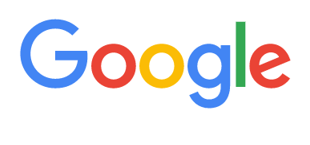 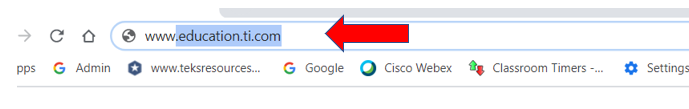 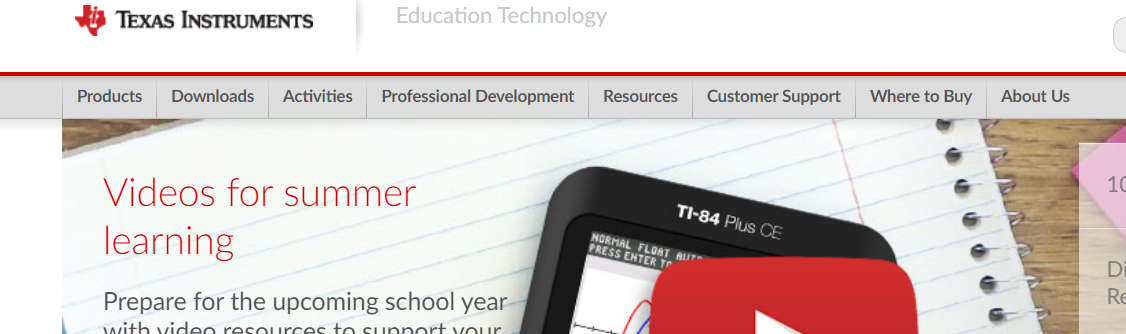 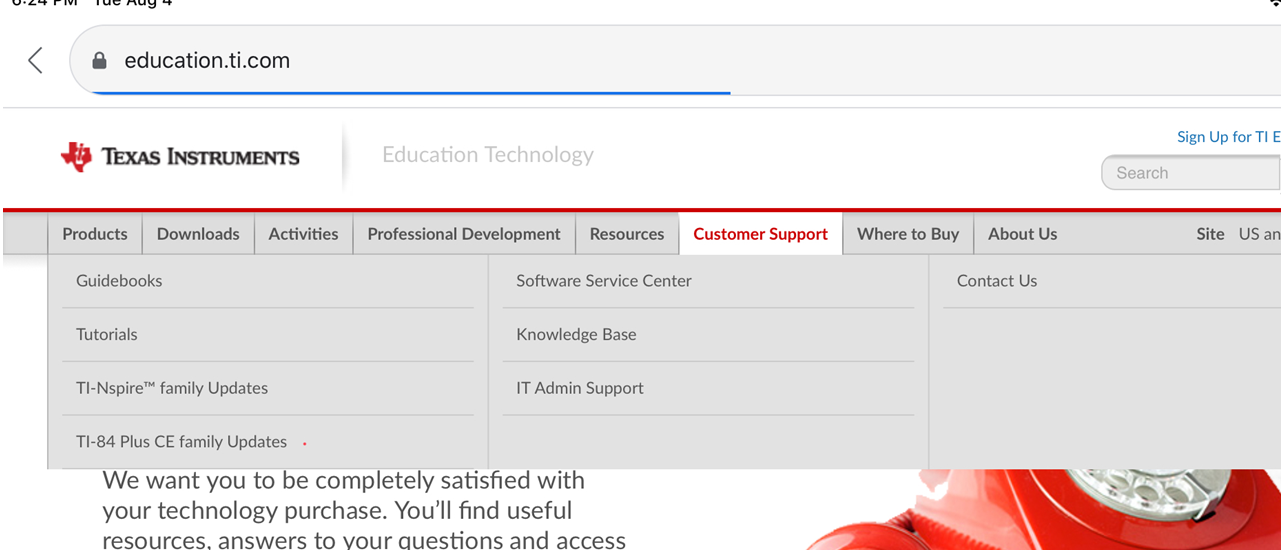 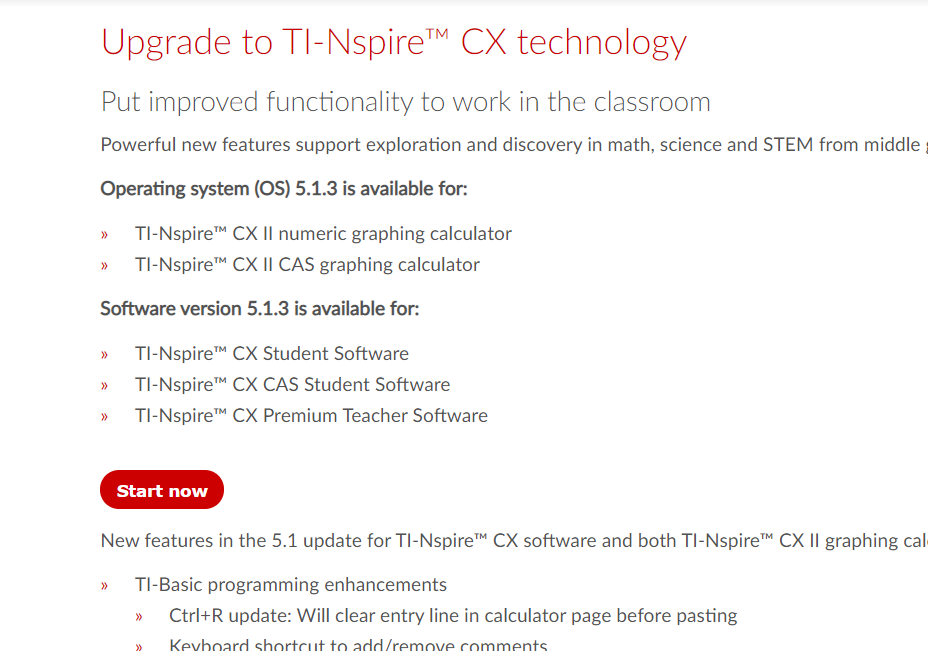 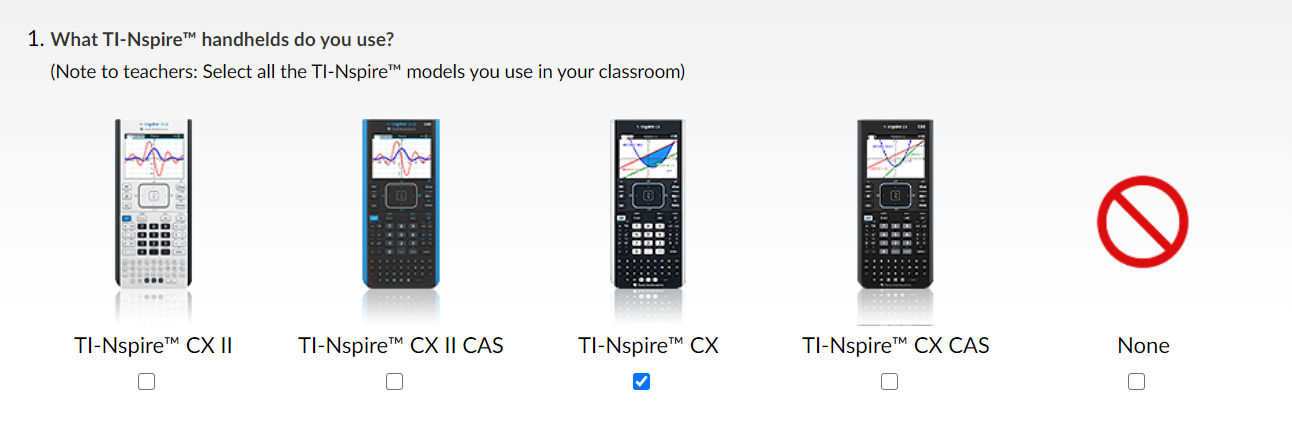 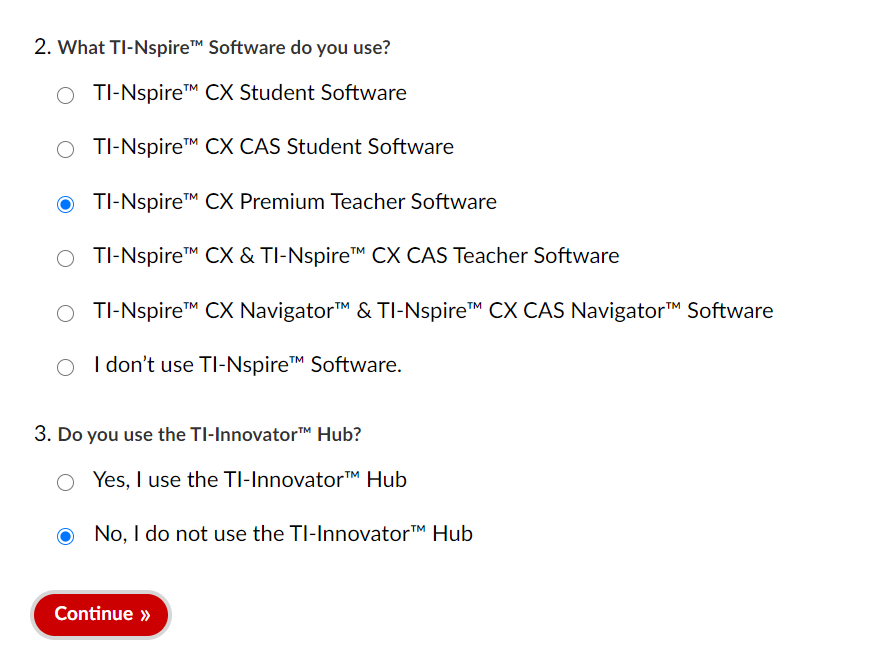 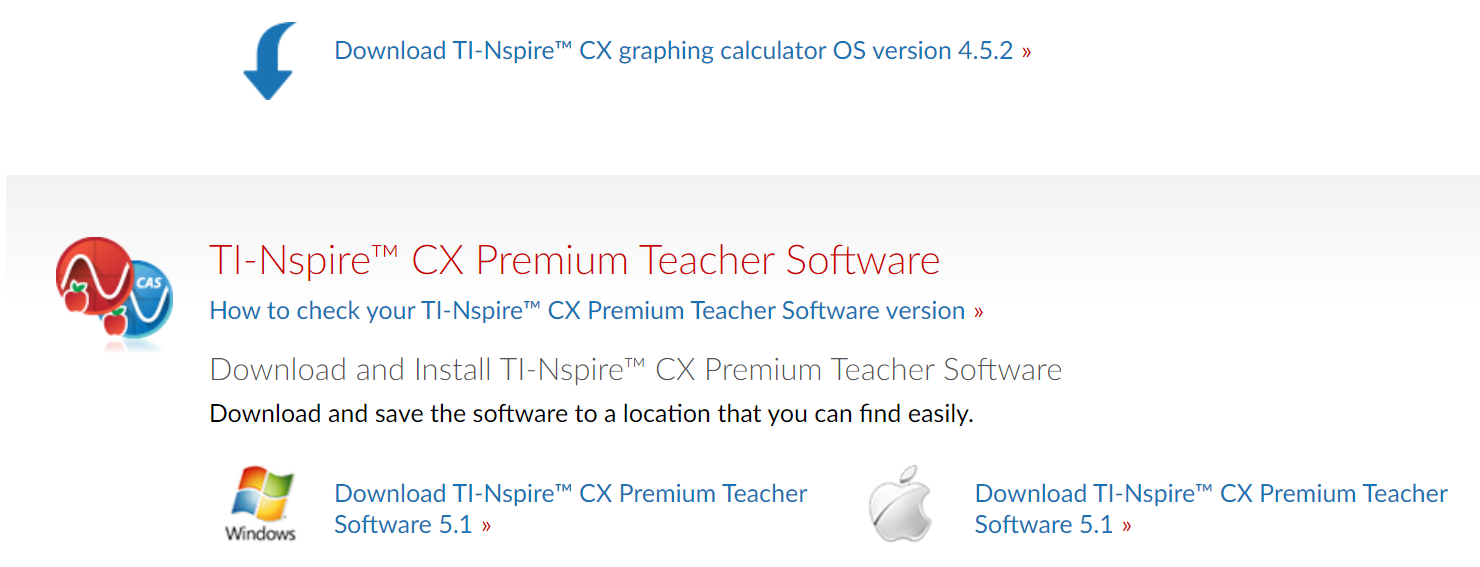 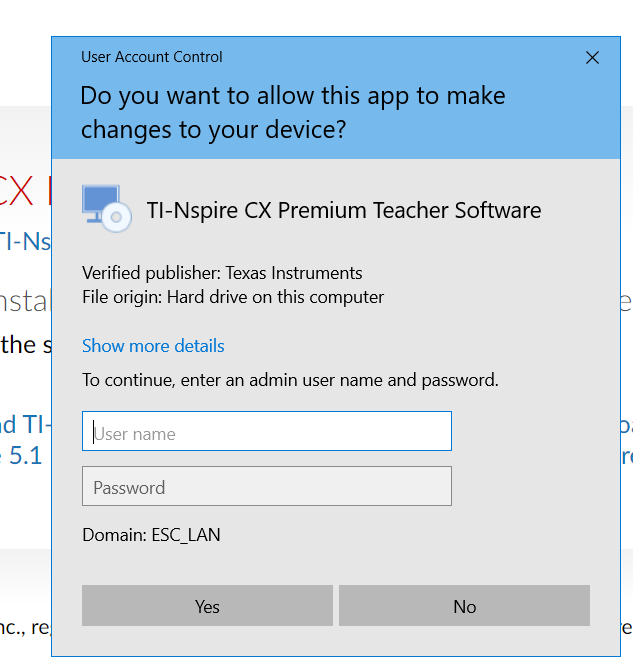 